Access my maths at www.mymaths.co.uk	Username: bradford 	Password: hexagonOn the next page, if you have been given an individual login, you can login through My Portal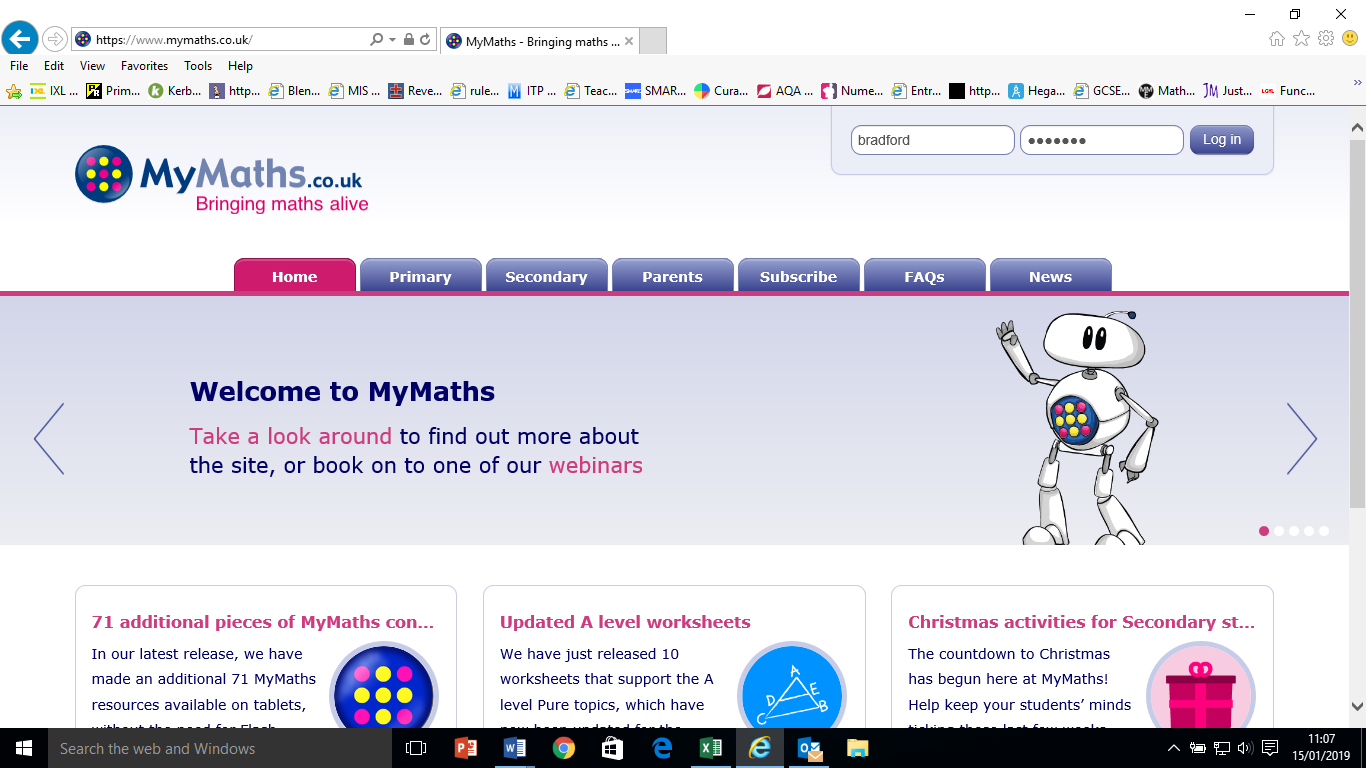 Username: 4 digit number 	Password: 3 lowercase letters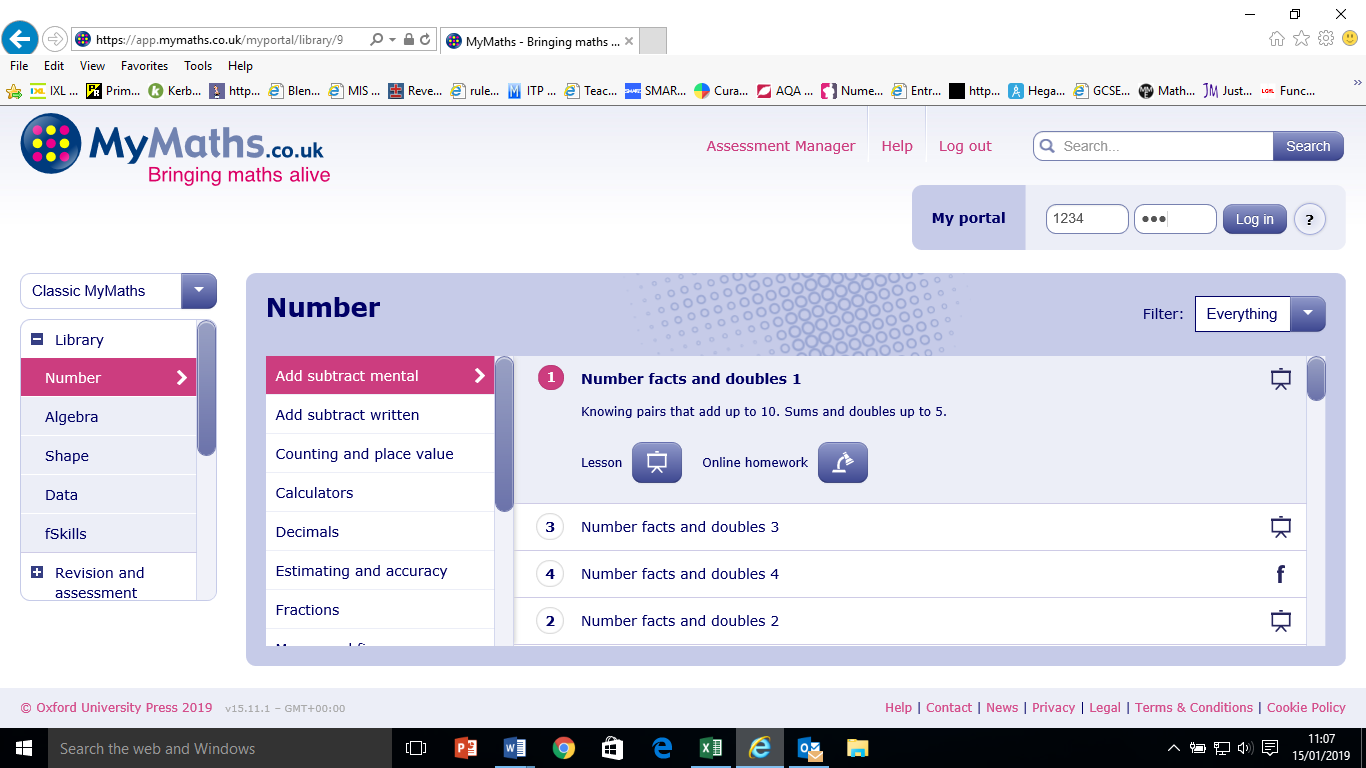 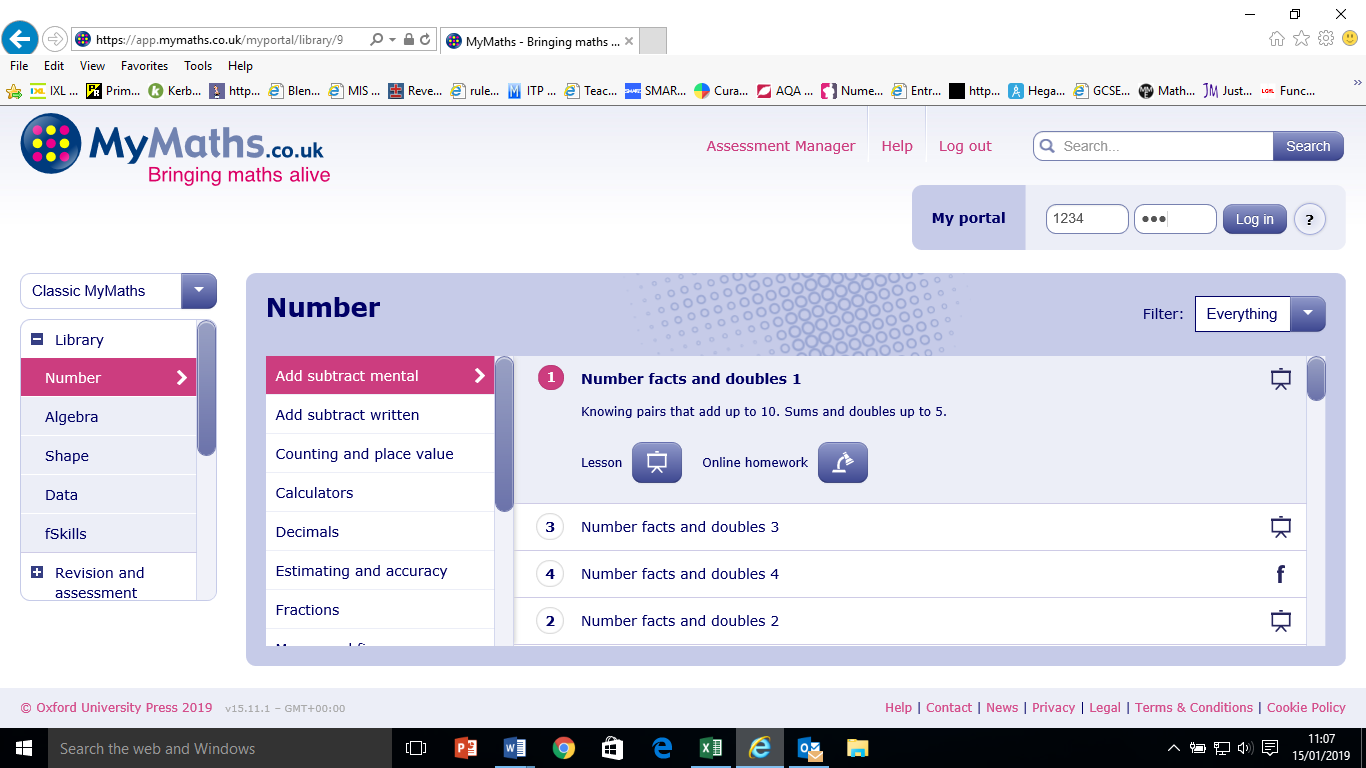 If you have been set tasks by your tutor, you can access them here. Otherwise, click the back button to access resources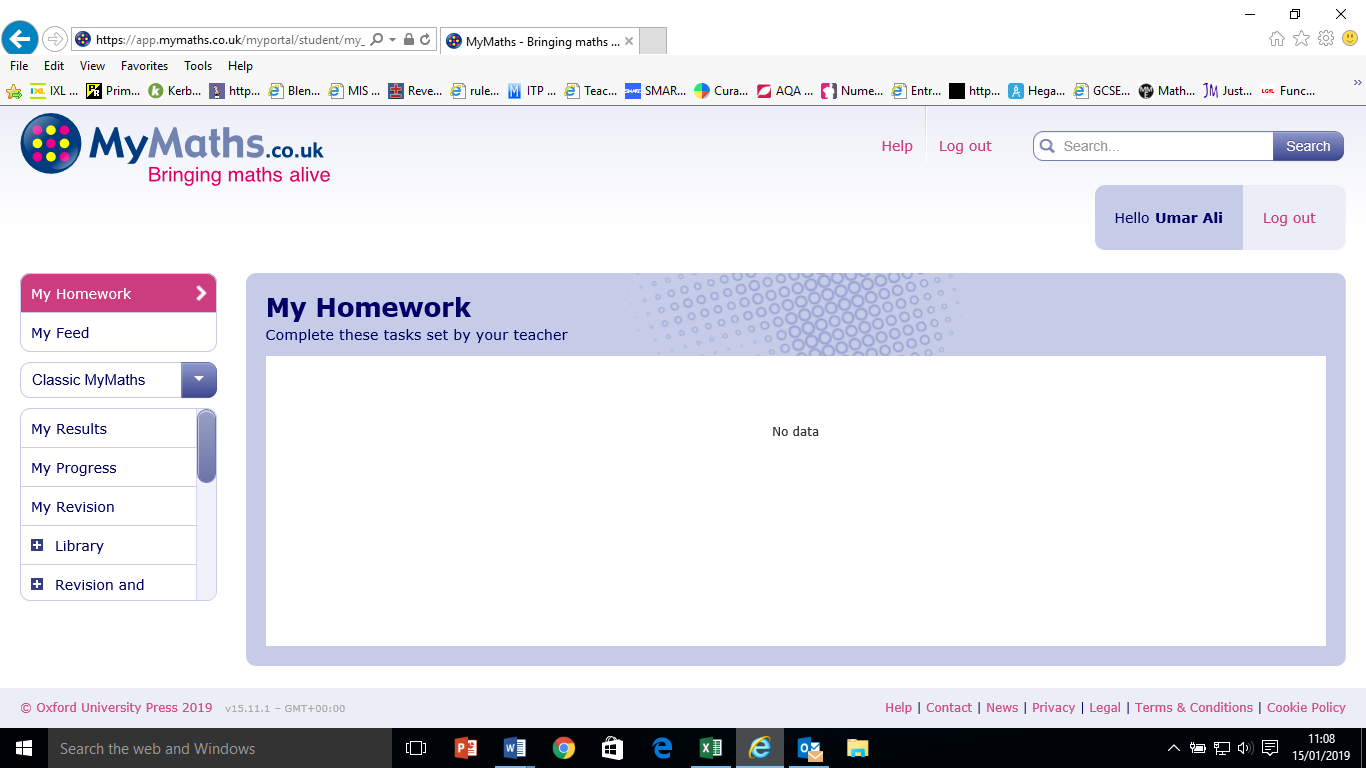 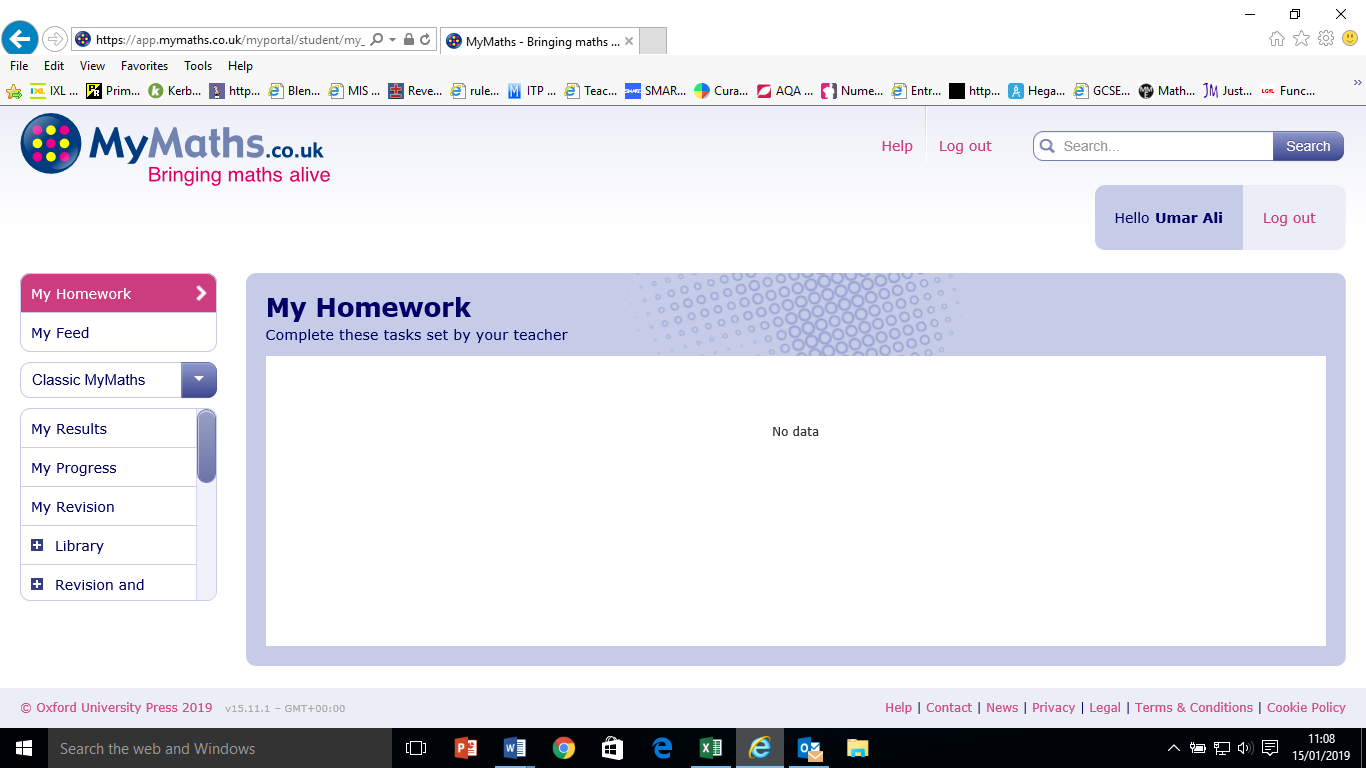 Choose from the maths areas on the left (e.g. number, shape, date) and topic (e.g. decimals or fractions). Watch the lesson and complete online homework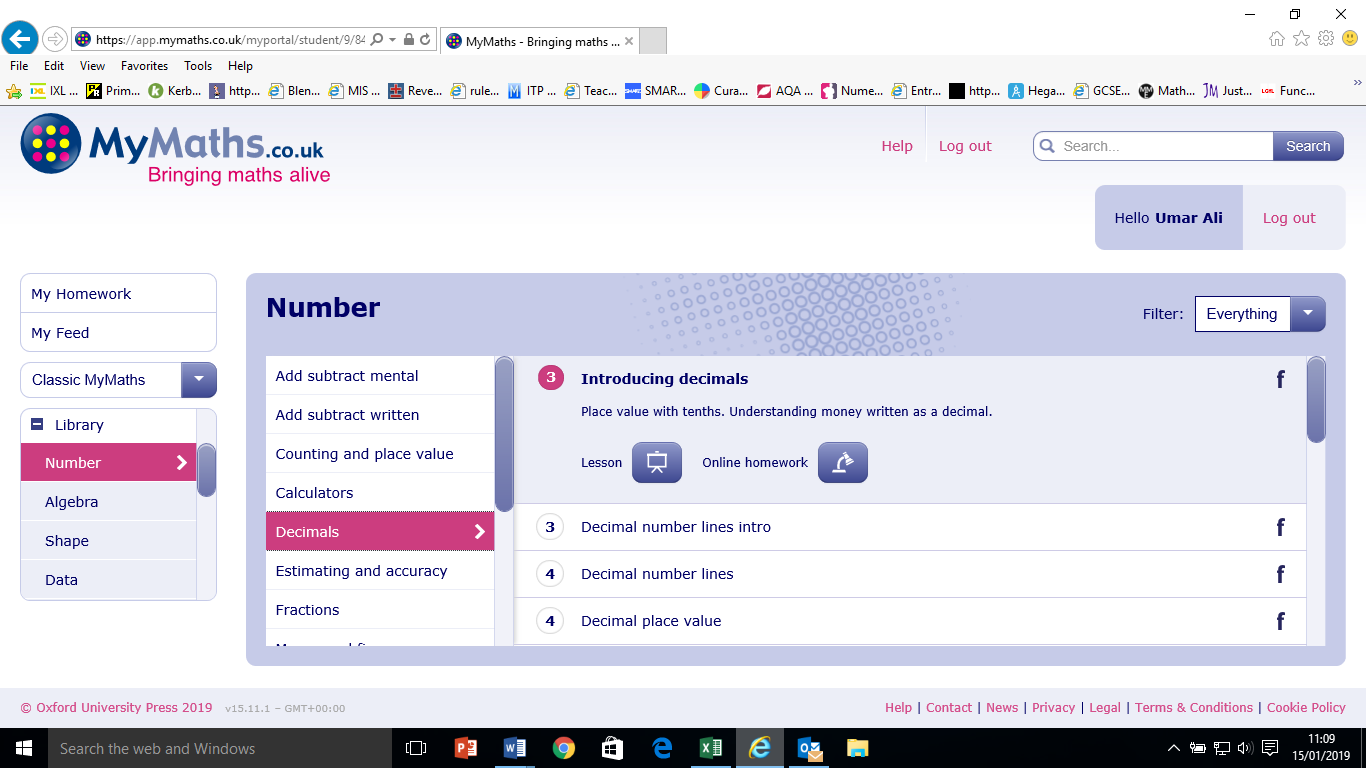 